600 Skálavík - Skopun600 Skálavík - Skopun600 Skálavík - Skopun600 Skálavík - Skopun600 Skálavík - Skopun600 Skálavík - Skopun600 Skálavík - Skopun600 Skálavík - Skopun600 Skálavík - Skopun600 Skálavík - SkopunDayFerrySkálavíkSandurInni í DalSkopunx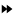 06.00T06.1506.40x07.1507.3007.556708.3508.5009.10x09.35T09.5010.10x6713.0513.2013.40x6715.3515.5016.0016.10x6717.1017.2517.3517.456719.50T20.00T600 Skopun - Skálavík600 Skopun - Skálavík600 Skopun - Skálavík600 Skopun - Skálavík600 Skopun - Skálavík600 Skopun - SkálavíkDayFerrySkopunInni í DalSandurSkálavíkx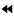 08.0008.1008.25T6709.1509.2509.3510.00x10.1510.3511.006710.4510.5511.0011.25Tx13.4514.0014.30Tx6716.1516.2516.3517.00x6717.4517.5518.0518.25Tx6719.4519.5520.0520.25TBus to ferry in SkopunBus to ferry in SkopunBus to ferry in SkopunBus from ferry in SkopunBus from ferry in SkopunBus from ferry in SkopunT) Please call tel no 225900. For morning trips from Skálavík at 06:00 and 09:35 please call no later than at 19:00 the evening beforehand. T) Please call tel no 225900. For morning trips from Skálavík at 06:00 and 09:35 please call no later than at 19:00 the evening beforehand. T) Please call tel no 225900. For morning trips from Skálavík at 06:00 and 09:35 please call no later than at 19:00 the evening beforehand. T) Please call tel no 225900. For morning trips from Skálavík at 06:00 and 09:35 please call no later than at 19:00 the evening beforehand. T) Please call tel no 225900. For morning trips from Skálavík at 06:00 and 09:35 please call no later than at 19:00 the evening beforehand. T) Please call tel no 225900. For morning trips from Skálavík at 06:00 and 09:35 please call no later than at 19:00 the evening beforehand. T) Please call tel no 225900. For morning trips from Skálavík at 06:00 and 09:35 please call no later than at 19:00 the evening beforehand. T) Please call tel no 225900. For morning trips from Skálavík at 06:00 and 09:35 please call no later than at 19:00 the evening beforehand. 